Berufsfachschule BaselSearch results for "Französische Filme"Author / TitlePlace, Editor, YearMedientypCall number / AvailabilitySchäublin, CyrilUnruehEnnetbaden : trigon-film, 2023DVD-SpielfilmUNRUavailableBaillif, FrédéricLa MifMadrid : Latido Films, 2022DVD-SpielfilmMIFavailableHarsch, RobinSous la PeauGenf : Alva Film, 2022DVD-Sachfilm618available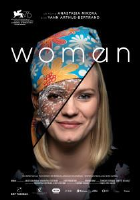 Arthus-Bertrand, Yann 1946-WomanKöln : Mindjazz Pictures, 2020DVD-Sachfilm305available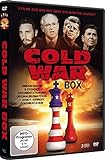 Hall, MatthewCold WarEberswalde : Magic Movie, 2020DVD-Sachfilm940.55available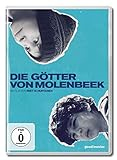 Huhtanen, ReettaDie Götter von MolenbeekBerlin : good!movies, 2020DVD-Sachfilm327available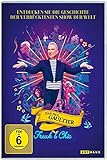 Lopez, StephaneJean Paul Gaultier : Freak & ChicBerlin : Studiocanal, 2020DVD-Sachfilm391available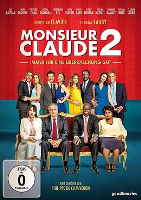 De Chauveron, PhilippeMonsieur Claude 2Strasbourg : UGC, 2019DVD-SpielfilmMONSavailable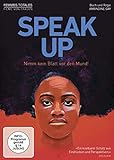 Gay, AmandineSpeak UpBerlin : Absolut Medien, 2019DVD-Sachfilm305available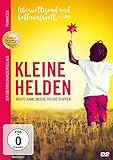 Julliand, Anne-DauphineKleine Helden :  Nichts kann unsere Freude stoppenHamburg : Lighthouse, 2019DVD-Sachfilm616available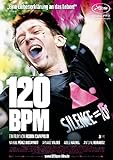 Campillo, Robin120 BPMBerlin : Salzgeber & Co. Medien GmbH, 2018DVD-SpielfilmHUNDavailable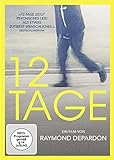 Depardon, Raymond12 TageBerlin : Absolut Medien, 2018DVD-Sachfilm616.89available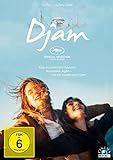 Gatlif, TonyDjamO.O. : Alive, 2018DVD-SpielfilmDJAMavailable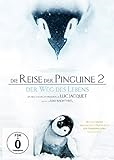 Jacquet, LucDie Reise der Pinguine 2 : Der Weg des LebensMünchen : Universum Film, 2018DVD-Sachfilm598.2availableKagame, ShyakaBounty : Aussen schwarz. Innen weiss?Neuchâtel : JMHSA Distributions, 2018DVD-Sachfilm323.1available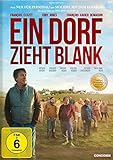 Philippe Le GuayEin Dorf zieht blanko.O. : Concorde Video, 2018DVD-SpielfilmDORFavailable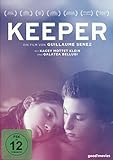 Senez, GuillaumeKeeperO.O. : good!movies, 2018DVD-SpielfilmKEEPavailable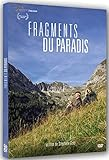 Goël, StéphaneFragments du paradis; Bonus: Campagne perdue ; Les sables sans fin de l'absenceO.O. : Climage Films, 2016DVD-Sachfilm17availableMühlemann, SonjaGyrischachen : Von Sünden, Sofas und CervelatsZürich : Schweizer Radio und Fernsehen SRF, 2016DVD-Sachfilm323.1available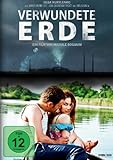 Boganim, MichaleVerwundete ErdeO.O. : Farbfilm Home Entertainment, 2014DVD-SpielfilmVERWavailable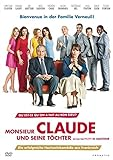 De Chauveron, PhilippeMonsieur Claude und seine TöchterO.O. : Frenetic, 2014DVD-SpielfilmMONSNur für LehrpersonenDe Chauveron, PhilippeMonsieur Claude und seine TöchterO.O. : Frenetic, 2014DVD-SpielfilmMONSavailableImbach, Thomas 1962-Mary : Queen of ScotsO.O. : Twentieth Century Fox Home Entertainment, 2014DVD-SpielfilmMARYavailableMelgar, FernandL'abriO.O. : Fernand Melgar, 2014DVD-Sachfilm30availableYersin, Yves 1942-2018Tableau noirO.O. : Impuls Home Entertainment, 2014DVD-Sachfilm37available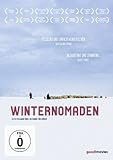 Stürler, Manuel von 20. Jh.WinternomadenO.O. : Neue Visionen Medien, 2013DVD-Sachfilm636availableGraenicher, Laurent 1964-Super!O.O. : Imagia, 2012DVD-Sachfilm658.7availableMelgar, FernandVol SpecialZürich : Pelican Films, 2012DVD-Sachfilm232.1availableTouré, Moussa 1958-Die PirogeO.O. : Royal Pony Films, 2012DVD-SpielfilmPIROavailableTouré, Moussa 1958-Die PirogeO.O. : Royal Pony Films, 2012DVD-SpielfilmPIRONur für Lehrpersonen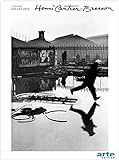 Cartier-Bresson, HenriHenri Cartier-Bresson : 11 Filme von und über Henri Cartier-BressonBerlin : Absolut Medien, 2008DVD-Sachfilm77 CARTavailablePrigent, Loïc 1973-Signé Chanel[S.l.] : Quantum Leap, 2008DVD-Sachfilm391availableBron, Jean-Stéphane 1969-Mais im Bundeshuus -  Le génie helvétique ; Connu de nos services ; La bonne conduiteO.O. : Media polis, 2004DVD-Sachfilm323availablePenn, Sean 1960-The Pledge[S.l.] : Warner Home Video, 2002DVD-SpielfilmPLEDavailable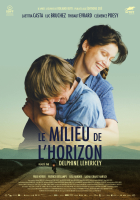 Lehericey, DelphineLe Milieu de l'Horizono.O.DVD-SpielfilmMILIavailable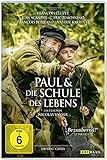 Vanier, NicolasPaul & die Schule des LebensSTUDIOCANALDVD-SpielfilmPAULavailable